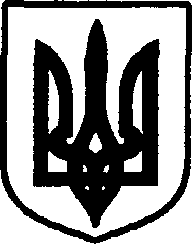 УКРАЇНАДунаєвецька міська рада VII скликанняР І Ш Е Н Н ЯТридцять п’ятої сесії20 квітня 2018 р.                                        Дунаївці	                                       №47-35/2018рПро передачу безоплатно у власність земельних ділянок громадянамРозглянувши заяви громадян про затвердження технічної документації із землеустрою щодо встановлення меж земельної ділянки в натурі (на місцевості) та передачу безоплатно у власність земельних ділянок, що перебувають в їх користуванні, які набули права власності на житлові будинки, гаражі, господарські будівлі та споруди, технічну документацію із землеустрою щодо встановлення меж земельних ділянок в натурі (на місцевості), керуючись пунктом 34 частини 1 статті 26 Закону України «Про місцеве самоврядування в Україні», статтями 81, 116, 121, 122 Земельного кодексу України, враховуючи пропозиції спільних засідань постійних комісій від 17.04.2018 року та 18.04.2018 року, міська рада ВИРІШИЛА:1. Затвердити технічну документацію із землеустрою щодо встановлення меж земельних ділянок в натурі (на місцевості). 2. Передати безоплатно у власність громадянам:2.1. Антонюк Людмилі Антонівні (прож. с.Залісці, провул.Світлий, 2) для будівництва та обслуговування жилого будинку, господарських будівель і споруд земельну ділянку (кадастровий номер 6821882700:01:011:0024) площею 0,2500 га за адресою: с.Залісці, провул.Світлий, 2, для ведення особистого селянського господарства земельну ділянку (кадастровий номер 6821882700:01:011:0023) площею 0,2498 га за адресою: с.Залісці, провул.Світлий, 2. На земельній ділянці (кадастровий номер 6821882700:01:011:0024) площею 0,2500 га встановлено обмеження щодо використання земельної ділянки:код обмеження – 01.05, а саме: «Охоронна зона навколо (вздовж) об'єкта енергетичної системи», площа земельної ділянки, на яку накладаються обмеження, становить 0,0040 га.2.2. Борисову Сергію Петровичу (прож. м.Дунаївці, провул.Озерний, 1/7) для ведення особистого селянського господарства земельну ділянку (кадастровий номер 6821810100:01:247:0030) площею 0,0302 га за адресою: м.Дунаївці, мікрорайон "Північний", провул.Озерний, 1/5. 2.3. Варфоломеєву Петру Станіславовичу (прож. с.Мушкутинці, вул.Некрасова, 20) для будівництва та обслуговування жилого будинку, господарських будівель і споруд земельну ділянку (кадастровий номер 6821881800:01:003:0048) площею 0,2500 га за адресою: с.Голозубинці, вул.Шевченка, 31.2.4. Василенку Валерію Петровичу (прож. с.Велика Кужелева, вул.Мінеральні води, 22-А) для будівництва та обслуговування жилого будинку, господарських будівель і споруд земельну ділянку (кадастровий номер 6821885700:01:007:0001) площею 0,2500 га, для ведення особистого селянського господарства земельну ділянку (кадастровий номер 6821885700:01:007:0002) площею 0,2500 га за адресою: с.Велика Кужелева, вул.Мінеральні води, 22-А, 2.5. Вітровчаку Григорію Васильовичу (прож. с.Іванківці, вул.Молодіжна, 9) для будівництва та обслуговування жилого будинку, господарських будівель і споруд земельну ділянку (кадастровий номер 6821883300:01:012:0005) площею 0,2500 га за адресою: с.Іванківці, вул.Молодіжна, 9, для ведення особистого селянського господарства земельну ділянку (кадастровий номер 6821883300:01:012:0006) площею 0,2918 га за адресою: с.Іванківці, вул.Молодіжна, 9, для ведення особистого селянського господарства земельну ділянку (кадастровий номер 6821883300:01:007:0029) площею 0,1855 га за адресою: с.Іванківці, для ведення особистого селянського господарства земельну ділянку (кадастровий номер 6821883300:01:010:0004) площею 0,5123 га за адресою: с.Іванківці. 2.6. Ковальчук Вірі Федорівні (прож. с.Синяківці, вул.Садова, 24) для будівництва та обслуговування жилого будинку, господарських будівель і споруд земельну ділянку (кадастровий номер 6821885300:03:007:0001) площею 0,2500 га за адресою: с.Синяківці, вул.Садова, 24.2.7. Кучерявій Зіновії Опанасівні (прож. с.Нестерівці, вул.Чехова, 3) для будівництва та обслуговування жилого будинку, господарських будівель і споруд земельну ділянку (кадастровий номер 6821887100:01:016:0028) площею 0,2500 га, для  ведення особистого селянського господарства земельну ділянку (кадастровий номер 6821887100:01:016:0029) площею 0,2887 га за адресою: с.Нестерівці, вул.Чехова, 36-А. На земельній ділянці (кадастровий номер 6821887100:01:016:0028) площею 0,2500 га встановлено обмеження щодо використання земельної ділянки:код обмеження – 01.04, а саме: «Охоронна зона навколо (вздовж) об'єкта зв'язку», площа земельної ділянки, на яку накладаються обмеження, становить 0,0032 га.2.8. Козярук Оксані Анатоліївні (прож. м.Дунаївці, вул.Робоча, 55, кв.2) для будівництва та обслуговування жилого будинку, господарських будівель і споруд земельну ділянку (кадастровий номер 6821810100:01:184:0024) площею 0,1000 га, для ведення особистого селянського господарства земельну ділянку (кадастровий номер 6821810100:01:184:0025) площею 0,0121 га за адресою: м.Дунаївці, вул.Прорізна, 4. 2.9. Коричак Ганні Дмитрівні (прож. с.Ганнівка, вул.Л.Українки, 11) для будівництва та обслуговування жилого будинку, господарських будівель і споруд земельну ділянку (кадастровий номер 6821880200:01:005:0003) площею 0,2500 га за адресою: с.Ганнівка, вул.Л.Українки, 11.2.10. Корчуну Руслану Михайловичу (прож. м.Дунаївці, вул.Дунайгородська, 13) для будівництва та обслуговування жилого будинку, господарських будівель і споруд земельну ділянку (кадастровий номер 6821810100:01:223:0030) площею 0,1000 га, для ведення особистого селянського господарства земельну ділянку (кадастровий номер 6821810100:01:223:0029) площею 0,1323 га за адресою: м.Дунаївці, провул.Михайла Чекмана, 5, для ведення особистого селянського господарства земельну ділянку (кадастровий номер 6821810100:01:223:0031) площею 0,1135 га за адресою: м.Дунаївці, провул.Михайла Чекмана.2.11. Мельнику Сергію Васильовичу (прож. с.Залісці, вул.Гагаріна, 52) для будівництва та обслуговування жилого будинку, господарських будівель і споруд земельну ділянку (кадастровий номер 6821882700:01:010:0050) площею 0,2500 га за адресою: с.Залісці, вул.Гагаріна, 522.12. Міхайлик Валентині Володимирівні (прож. с.Нестерівці) для будівництва та обслуговування жилого будинку, господарських будівель і споруд земельну ділянку (кадастровий номер 6821887100:01:012:0025) площею 0,2500 га за адресою: с.Нестерівці, вул.Козацька, 89. 2.13. Нечипорук Марії Петрівні (прож. с.Голозубинці) для будівництва та обслуговування жилого будинку, господарських будівель і споруд земельну ділянку (кадастровий номер 6821881800:01:003:0047) площею 0,2500 га за адресою: с.Голозубинці, вул.Набережна, 4. 2.14. Олійнику Євгену Володимировичу (прож. м.Дунаївці, вул.Толстого, 19) для будівництва та обслуговування жилого будинку, господарських будівель і споруд земельну ділянку (кадастровий номер 6821810100:01:262:0040) площею 0,1000 га за адресою: м.Дунаївці, вул.Толстого, 19-А. 2.15. Погинайку Василю Миколайовичу (прож. м.Дунаївці, вул.Б.Хмельницького, 43-А) для будівництва та обслуговування жилого будинку, господарських будівель і споруд земельну ділянку (кадастровий номер 6821810100:01:198:0049) площею 0,0513 га за адресою: м.Дунаївці, вул.Б.Хмельницького, 43-А. 2.16. Пляцовому Василю Петровичу (прож. с.В.Жванчик) для будівництва та обслуговування жилого будинку, господарських будівель і споруд земельну ділянку (кадастровий номер 6821880600:01:013:0010) площею 0,2500 га за адресою: с.Великий Жванчик, вул.Центральна, 77.2.17. Петрук Юзефі Адольфівні (прож. с.Ганнівка, вул.Садова, 12) для будівництва та обслуговування жилого будинку, господарських будівель і споруд земельну ділянку (кадастровий номер 6821880200:01:014:0001) площею 0,2500 га за адресою: с.Ганнівка, вул.Садова, 12.2.18. Пригоді Миколі Івановичу (прож. м.Хмельницький, вул.Курчатова, 17, кв. 198) для ведення особистого селянського господарства земельну ділянку (кадастровий номер 6821883000:01:019:0015) площею 0,2436 га за адресою: с.Зеленче, вул.Центральна, 20, для ведення особистого селянського господарства земельну ділянку (кадастровий номер 6821883000:01:012:0018) площею 0,3769 га за адресою: с.Зеленче. На земельній ділянці (кадастровий номер 6821883000:01:019:0015) площею 0,2436 га встановлено обмеження щодо використання земельної ділянки:код обмеження – 01.05, а саме: «Охоронна зона навколо (вздовж) об'єкта енергетичної системи», площа земельної ділянки, на яку накладаються обмеження, становить 0,1292 га.2.19. Попелю Григорію Сафроновичу (прож. с.Іванківці, провул.Шкільний, 3) для ведення особистого селянського господарства земельну ділянку (кадастровий номер 6821883300:01:016:0012) площею 0,2162 га за адресою: с.Іванківці, провул.Шкільний, 3.2.20. Тиж Аліні Анатоліївні (прож. с.Іванківці, вул.Шкільна,9) для будівництва та обслуговування жилого будинку, господарських будівель і споруд земельну ділянку (кадастровий номер 6821883300:01:008:0007) площею 0,2500 га за адресою: с.Іванківці, вул.Шкільна,9.2.21. Тиж Анастасії Анатоліївні (прож. м.Дунаївці, вул.Шевченко,16-А, кв.8) для будівництва та обслуговування жилого будинку, господарських будівель і споруд земельну ділянку (кадастровий номер 6821888000:01:001:0018) площею 0,2500 га за адресою: с.Сивороги, вул.Центральна, 35.2.22. Шаху Олегу Володимировичу (прож. с.Залісці, провул.Анатолія Романчука, 2) для будівництва та обслуговування жилого будинку, господарських будівель і споруд земельну ділянку (кадастровий номер 6821882700:01:024:0031) площею 0,2500 га за адресою: с.Залісці, вул.Анатолія Романчука, 22.23. Яремишеній Наталії Володимирівні (прож. с.В.Жванчик) для будівництва та обслуговування жилого будинку, господарських будівель і споруд земельну ділянку (кадастровий номер 6821880600:01:026:0008) площею 0,2500 га за адресою: с.Великий Жванчик, вул.Світанкова, 48.3. Внести зміни в земельно-облікову документацію.4. Громадянам здійснити державну реєстрацію права власності на земельні ділянки.5. Направити рішення Дунаєвецькому відділенню Кам'янець-Подільської об’єднанної державної податкової інспекції.6.   Контроль за виконанням рішення покласти на земельно-архітектурний відділ апарату виконавчого комітету Дунаєвецької міської ради (В.Макогончук) та постійну комісію з питань містобудування, будівництва, агропромислового комплексу, земельних відносин та охорони навколишнього природного середовища (голова комісії С.Кобилянський).Міський голова	В. Заяць